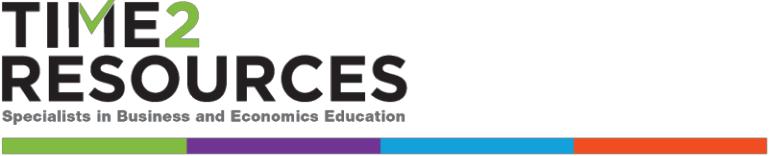 Understanding total costsTo make a profit total revenue must be greater than total costs.Total costs are made up of:The formula for total variable costs is ___________________________________________________The formula for total costs is __________________________________________________________Numerical example:Fixed costs = £100 000Variable cost = £50 per chair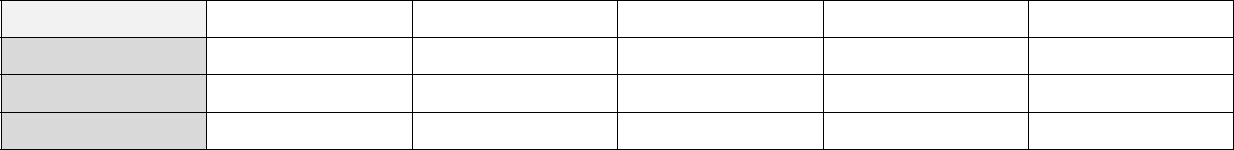 FCTVCTC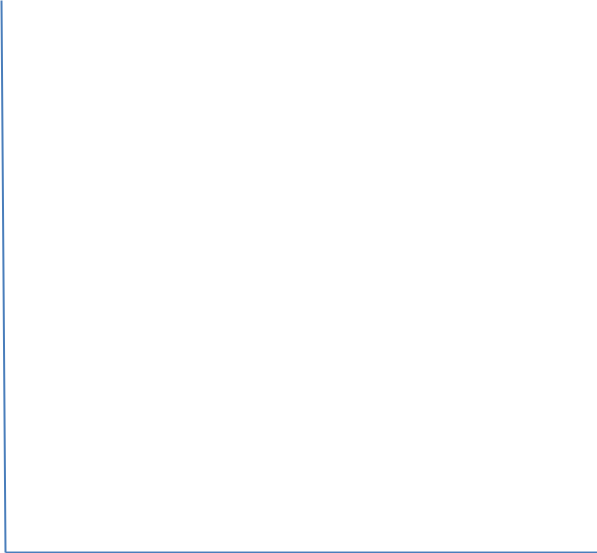 £CostOutputwww.time2resources.co.uk	https://youtu.be/CJEkTyj_3FgFixed costsVariable costsExplanation:Explanation:Examples:Examples:0500100015002000